與林珍對話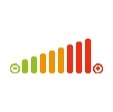 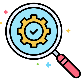 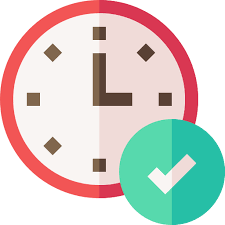 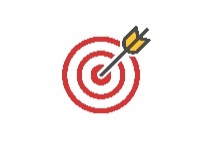 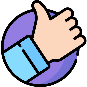 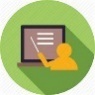             教學流程建議階段教學流程建議教學資源引入(建議課時：5分鐘)預習：請學生在課前先觀看「認識港九獨立大隊小鬼隊員」的影片，然後完成預習工作紙。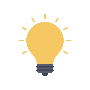 教師也可以按教學需要，選擇在課堂開始時播放「認識港九獨立大隊小鬼隊員」影片，作為教學引入。分享：向學生提問「你對林珍有甚麼認識？」，引導學生作答：林珍從小接觸抗日歌曲宣傳，萌生擊退敵人、保衞國土的想法。一天，當她目睹日軍對大姐姐殘暴、無理對待，小小年紀便決定隨母兄參加游擊隊，並在部隊擔任交通員和護理員。林珍退役後曾任教師，退休後則積極投入老戰士聯誼會的工作。引入主題：進一步提問「小鬼交通員及護理員分別需要負責甚麼工作？」讓學生先說說他們的意見，再由教師補充，交通員負責傳遞情報，護理員則負責照顧傷兵，再帶出這次訪問的對象，曾在東江縱隊港九獨立大隊擔任這兩個崗位的老兵 —— 林珍。 教學影片：EP7 老兵林珍：認識港九大隊小鬼隊員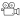   小學預習工作紙：認識林珍發展(建議課時：30分鐘)合作學習：四人一組，派發訪問熱身工作紙，並請學生閱讀網頁「老兵簡介 —— 林珍」的內容，然後完成工作紙上的腦圖，初步擬定訪問的主要方向。教師可提醒學生，每位組員可分別閱讀網頁的不同部分，例如：簡介、抗戰經歷、東江縱隊港九獨立大隊及語錄部分，然後各自填寫腦圖的一個部分，組成一個腦圖。如學生的能力不足以閱讀所有資料，可請學生集中閱讀「簡介」及「抗戰經歷」部分來完成腦圖。報告：向學生提問「你們打算從哪些方面訪問林珍？」，引導學生作答：從個人資料、參軍原因、參戰過程、戰後生活等方面進行訪問林珍，理清訪問的主要方向。訪問老兵AI：先由教師講解老兵AI的使用方法，讓學生認識訪問老兵林珍的方法。向學生提問「你們想知道林珍的哪些經歷？」，引導學生思考。然後按訪問熱身工作紙記錄所得，每組先確立一個提問方向。教師再派發訪問紀錄工作紙，請學生就構思八條問題，訪問林珍。各組學生議題後，按教師要求，向老兵AI林珍發問，並在工作紙上記錄林珍的回應。訪問流程由教師決定，在訪問前宜提醒學生以下要點：訪問要有秩序，每次只有一個人發問；訪問時要有禮貌；細心聆聽林珍的回應，把回應扼要地記錄下來。               建議學生以輪流發問的方式進行訪問，各組員均有參與訪問過程。匯報：向學生提問「你們經過訪問後，知道林珍的哪些事情？」，引導學生思考。然後按訪問紀錄再創造的內容，請學生運用六何法的方式，歸納小組訪問所得。疏理小組的訪問結果後，教師可以要求學生進行匯報，方式包括：口頭匯報訪問所得；以不同的形式進行匯報，例如撰寫訪問稿、表演話劇、寫一封給林珍的信等。可以設計一個競賽活動，以匯報內容最佳者得勝。進一步學習：如教學時間允許，教師可選擇播放影片「童年見聞」、「姐姐引導我參軍」、「小鬼交通員」和「白衣小天使」，並請學生完成對應的學習工作紙，幫助學生深入了解林珍其人、參戰原因，以及她在游擊隊的經歷等。教師也可以選擇在進行訪問前，或學生進行報告前播放影片，讓學生對林珍了解更深，有助進行訪問或匯報。 小學訪問熱身工作紙 小學訪問記錄工作紙老兵AI林珍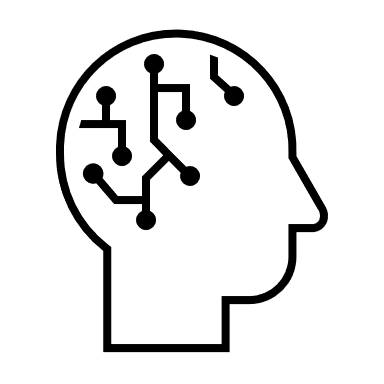  小學訪問紀錄再創造 教學影片：EP8 老兵林珍：童年見聞、EP9 老兵林珍：姐姐引導我參軍、EP10 老兵林珍：小鬼交通員、EP11 老兵林珍：白衣小天使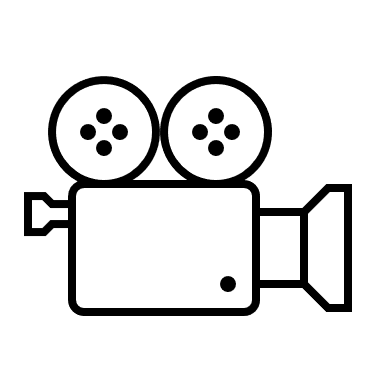  小學學習工作紙：童年見聞、姐姐引導我參軍、小鬼交通員、白衣小天使總結(建議課時：5分鐘)通過提問「林珍和他身邊的人有哪些值得我們學習的地方？」，讓學生說出林珍和她身邊的人展現了甚麼正面價值觀，例如：林珍從小有一顆保衞國土的心，展現了國民身份認同；林珍看見曾九和藍天洪的傷勢感到傷感，展現同理心；林珍的街坊多次幫助林珍治病，展現了關愛。林珍退而不休，致力於宣傳抗日歷史，展現了勤勞。教師可作總結，香港曾經歷淪陷歲月，當時的人民生活困苦，幸而同為中華民族炎黃子孫的港人同心協力，與祖國同胞共同奮鬥，最終抗戰獲得勝利。延伸學習觀看「重走港九大隊之路」及完成延伸工作紙：重走港九大隊之路，了解港九大隊的歷史。閱讀VR虛擬展覽館：抗日戰爭的烽火歲月的B區展板—— 抗戰英雄人物廊，了解中國社會各界共同抗日的事跡。 教學影片：E12老兵林珍：重走港九大隊之路 小學延伸工作紙：重走港九大隊之路VR虛擬展覽館：抗日戰爭的烽火歲月